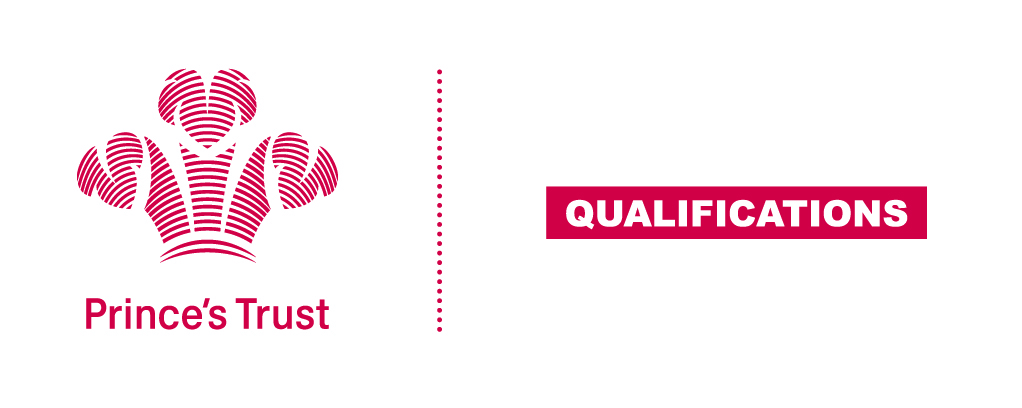 Tracking sheet – Community Project				The aim of this unit is for the learner to plan, complete and review a project in the wider community. As part of the planning the learners should have some involvement in selecting the project undertaken. The community project can be completed by an individual but is more likely to be undertaken by a group of learners and as such they will look at how the skills within the group can be used to complete the project by dividing up the different roles and responsibilities. The length and scope of the project will depend on the time and resources available however, it should reflect the 60 hours assigned to the unit. The tutor/supervisor will need to ensure all aspects of the project are safe and legal.SCQF Level 3Learner name						Centre nameTo do this you mustPage numberAssessment dateUnderstand the needs of their wider community and how they can be metUnderstand the needs of their wider community and how they can be metUnderstand the needs of their wider community and how they can be met1.1 Give examples of potential projects that could help the wider community Select a community project to undertake Identify a benefit of the project to the wider communityBe able to plan a suitable community project Be able to plan a suitable community project Be able to plan a suitable community project  Identify how you will contribute to the community project Identify the equipment and materials required for the community project State any costs or Gift in Kind savings associated with the project2.4 Give a deadline for the community project to be completedBe able to carry out a community project Be able to carry out a community project Be able to carry out a community project Identify the possible hazards for own tasks undertaken   Identify any support required to complete tasks3.3 Contribute to the completion of the community projectBe able to review the community projectBe able to review the community projectBe able to review the community project Identify what went well with the community project Identify a task that could have been improvedUnderstand the wider communityUnderstand the wider communityUnderstand the wider community5.1 Identify what you have learned about the wider communityAssessor feedbackAssessor feedbackAssessor feedbackDeclaration I confirm that the details above are correct, that the evidence submitted is the learner’s own work and that the learner meets all the requirements for the unit:Declaration I confirm that the details above are correct, that the evidence submitted is the learner’s own work and that the learner meets all the requirements for the unit:Declaration I confirm that the details above are correct, that the evidence submitted is the learner’s own work and that the learner meets all the requirements for the unit:Learner Name                                                    Assessor Name                     Learner Signature                                              Assessor SignatureDate                                                                    Date                                             Learner Name                                                    Assessor Name                     Learner Signature                                              Assessor SignatureDate                                                                    Date                                             Learner Name                                                    Assessor Name                     Learner Signature                                              Assessor SignatureDate                                                                    Date                                             